Publicado en  el 17/02/2015 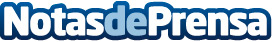 IBM presenta su nueva oferta de software de almacenamientoIBM (NYSE: IBM) ha presentado hoy Spectrum Storage, una nueva oferta de software de almacenamiento diseñada para cambiar la economía del almacenamiento mediante una capa de software inteligente. El nuevo software IBM crea una “huella de datos” eficiente que dinámicamente almacena cada bit de información a coste óptimo, maximizando rendimiento y garantizando la seguridad.Datos de contacto:IBMNota de prensa publicada en: https://www.notasdeprensa.es/ibm-presenta-su-nueva-oferta-de-software-de_1 Categorias: Software Ciberseguridad http://www.notasdeprensa.es